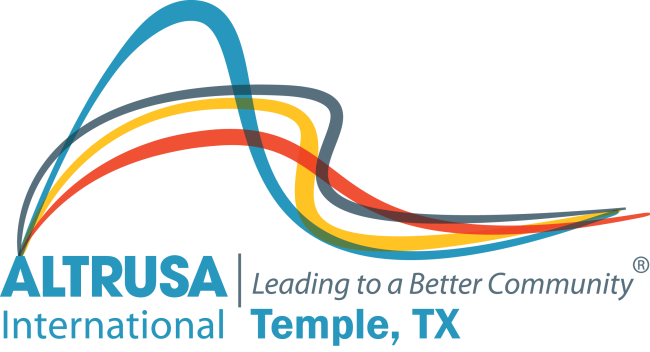 Business Meeting MinutesSeptember 12, 2023Zoom Meetinghttps://us02web.zoom.us/j/84335103734?pwd=cHdsd2d3TkFEcURRYXV5WisrK1hnZz09Meeting ID: 843 3510 3734Passcode: 618569I. President Brenda Hill called the meeting to order at 12:02 p.m. Quorum present. 
II. Altrusa Collect and Pledge of Allegiance
III. Carol McDuffie introduced Shanna Rogers from Central Tx. Housing Consortium. She saw our club online and wanted to visit. 
IV. Julie Ruiz presented the Accent: Taste of the Holidays. Theme is Love and Light. Please wear white shirt and black pants to the event. This is Altrusa’s only fundraiser. Julie encouraged 100% participation from members. Julie also shared a video prior to Business meeting via email of Ilene Miller and Debbie Mabry discussing the history of the Taste of the Holidays. 
V. Review of August Minutes. Approved and filed. 
VI. Regina Phinney presented the Correspondence Report. Approved and filed. 
VII. Kelli Alsup presented Treasures Report. Administration: $11,451.30 Projects: $33,816.00 
VIII. New Business a. Projects Julie Ruiz filled in for Dana Riegel. i. ASTRA UMHB-Foster Love Birthday Party - Request $100.00 and 5 Man Hours. Project passed ii. Lone Star Circle of Life – Beverly Luedke Amended motion to include $300.00, 50 Man Hours. Susan Corey seconded the motion. Project passed. iii. Birthday Boxes for Promise House -Request $600.00 and 25 Man Hours. Project passed. iv. MADD – Request $5000.00 and 360 Man Hours. Project passed. b. Club 21- President Brenda Hill encouraged all members to participate in this Diana Zaremba is collecting the monies, or you can pay online directly for your Club 21 Pin. 
IX. Announcements/Upcoming Events/Meetings Lake Belton Gator Getters Trash Pickup – September 16th 8:30am-2:30 pm Temple Lake Park. TOH Invitation Stuffing – September 18th 6:00pm-8:00pm Service Committee September 19th at noon TOH Decorations – September 20th 6:00pm-7:30pm v.TOH Chair & Co-Chair Meeting – September 21st at 5:30 Program Meeting – September 26th at noon X. Brags XI. Benediction Meeting Adjourned 1:06 p.m. Minutes Recorded by Recording Secretary Tommi Fettig 2023-202